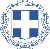 	Τρίκαλα 16/9/2016ΕΛΛΗΝΙΚΗ ΔΗΜΟΚΡΑΤΙΑ	Αρ. Πρωτ.: 48522ΝΟΜΟΣ ΤΡΙΚΑΛΩΝΔΗΜΟΣ ΤΡΙΚΚΑΙΩΝΓραμματεία Οικονομικής Επιτροπής	ΠΡΟΣ : Τα μέλη της Οικονομικής	  Επιτροπής (Πίνακας Αποδεκτών)	 (σε περίπτωση κωλύματος 	  παρακαλείσθε να ενημερώσετε 	  τον αναπληρωτή σας).	48η ΠΡΟΣΚΛΗΣΗ ΣΥΓΚΛΗΣΗΣ ΟΙΚΟΝΟΜΙΚΗΣ ΕΠΙΤΡΟΠΗΣ      Καλείστε να προσέλθετε σε τακτική συνεδρίαση της Οικονομικής Επιτροπής που θα διεξαχθεί στο Δημοτικό Κατάστημα την 22η του μηνός Σεπτεμβρίου έτους 2016, ημέρα Πέμπτη και ώρα 12:30 μ.μ. για την συζήτηση και λήψη αποφάσεων στα παρακάτω θέματα της ημερήσιας διάταξης, σύμφωνα με τις σχετικές διατάξεις του άρθρου 75 του Ν.3852/2010 (ΦΕΚ Α' 87) :1.	 Έγκριση δαπανών και διάθεση πιστώσεων οικονομικού έτους 2016 2.	Έγκριση δαπάνης και διάθεση πίστωσης οικονομικού έτους για παροχή υπηρεσιών γιατρού εργασίας 3.	Συμπληρωματική διάθεση πιστώσεων του προϋπολογισμού του Δήμου Τρικκαίων οικονομικού έτους 	20164.	Έγκριση δαπανών και διάθεση πιστώσεων οικονομικού έτους 2016 για τη Δ/νση Επιχειρησιακού Έργου	Δ. Τρικκαίων5.	Έγκριση δαπάνης και διάθεση πίστωσης για την παροχή υπηρεσίας «Υγειονομική Έκθεση για τη	διαδικασία αναγνώρισης φυσικού πόρου Ριζώματος ως ιαματικού», προϋπολογισμού 1.866,00 €6.	Έγκριση ψήφισης δαπάνης του 4ου λογαριασμού του έργου : « ΑΠΟΚΑΤΑΣΤΑΣΗ ΚΑΙ ΜΟΥΣΕΙΟΛΟΓΙΚΗ	ΑΝΑΔΕΙΞΗ ΤΟΥ ΙΣΤΟΡΙΚΟΥ ΜΗΧΑΝΟΛΟΓΙΚΟΥ ΕΞΟΠΛΙΣΜΟΥ ΜΥΛΟΥ ΜΑΤΣΟΠΟΥΛΟΥ : ΥΠΟΕΡΓΟ 7:	ΑΠΟΚΑΤΑΣΤΑΣΗ ΤΟΥ ΚΤΙΡΙΟΥ ΚΑΙ ΜΟΥΣΕΙΟΛΟΓΙΚΗ ΑΝΑΔΕΙΞΗ ΤΟΥ ΙΣΤΟΡΙΚΟΥ ΜΗΧΑΝΟΛΟΓΙΚΟΥ	ΕΞΟΠΛΙΣΜΟΥ ΜΥΛΟΥ ΜΑΤΣΟΠΟΥΛΟΥ - ΤΕΛΙΚΗ ΦΑΣΗ »7.	Έγκριση δαπάνης και διάθεση πίστωσης συνολικού ποσού 63.860,00 Ευρώ  για την υλοποίηση της	πράξης με τίτλο : «ΑΠΟΚΑΤΑΣΤΑΣΗ ΚΑΙ ΜΟΥΣΕΙΟΛΟΓΙΚΗ ΑΝΑΔΕΙΞΗ ΤΟΥ ΙΣΤΟΡΙΚΟΥ ΜΗΧΑΝΟΛΟΓΙΚΟΥ	ΕΞΟΠΛΙΣΜΟΥ ΜΥΛΟΥ ΜΑΤΣΟΠΟΥΛΟΥ» ΥΠΟΕΡΓΟ 6«ΥΠΗΡΕΣΙΕΣ ΠΑΡΑΓΩΓΗΣ ΕΠΟΠΤΙΚΟΥ ΥΛΙΚΟΥ»8.	Έγκριση δαπάνης και διάθεση πίστωσης συνολικού ποσού 66.712,00 ευρώ  για την υλοποίηση της	πράξης με τίτλο : «ΑΠΟΚΑΤΑΣΤΑΣΗ ΚΑΙ ΜΟΥΣΕΙΟΛΟΓΙΚΗ ΑΝΑΔΕΙΞΗ ΤΟΥ ΙΣΤΟΡΙΚΟΥ ΜΗΧΑΝΟΛΟΓΙΚΟΥ	ΕΞΟΠΛΙΣΜΟΥ ΜΥΛΟΥ ΜΑΤΣΟΠΟΥΛΟΥ»  ΥΠΟΕΡΓΟ 5: «ΑΡΧΕΙΟΘΕΤΗΣΗ - ΣΧΕΔΙΑΣΜΟΣ - ΨΗΦΙΟΠΟΙΗΣΗ	ΤΟΥ ΜΟΥΣΕΙΟΛΟΓΙΚΟΥ &  ΕΠΟΠΤΙΚΟΥ ΥΛΙΚΟΥ»9.	Έγκριση όρων διακήρυξης δημοπρασίας δημοτικής έκτασης στην τοπική κοινότητα Προδρόμου του	Δήμου Τρικκαίων για αγροτική χρήση10.	Έγκριση όρων διακήρυξης δημοπρασίας δημοτικών εκτάσεων στην Τοπική Κοινότητα Μεγάλων	Καλυβίων στη θέση ¨Δυάρια¨ και στην Τοπική Κοινότητα Αρδανίου στη θέση ¨Λιβάδι¨ του Δήμου	Τρικκαίων για την εγκατάσταση κτηνοτροφικής μονάδας - ποιμνιοστασίου 11.	Άσκηση εφέσεως κατά της αριθμ. 17/2016 απόφασης του Ειρηνοδικείου Τρικάλων	Η Πρόεδρος της Οικονομικής Επιτροπής	Χρυσάνθη Γάλλου-Δαλκαφούκη	ΑντιδήμαρχοςΠίνακας Αποδεκτών	ΚΟΙΝΟΠΟΙΗΣΗ	ΤΑΚΤΙΚΑ ΜΕΛΗ1. Ζήσης Γκουγκουστάμος, Αντιπρόεδρος	1.Δήμαρχος & μέλη Εκτελεστικής  Επιτροπής2. Κων/νος Ψύχος	2.Γενικός Γραμματέας  Δ.Τρικκαίων3. Νικόλαος Λέρας	3.Αναπληρωματικά μέλη Ο.Ε.4. Σοφία Αλεστά	        α) Απόστολος Παππάς5. Βάϊος Αναστασίου	        β) Ευθυμία Λεβέντη - Καρά6. Ελένη Αυγέρου - Κογιάννη	        γ) Σωτήριος Σακκάς7. Γεώργιος Στουρνάρας	        δ) Κων/νος Τάσιος8. Καϊκης Γεώργιος	        ε) Δημήτριος Χατζηγάκης